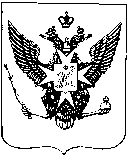 Муниципальный Советгорода ПавловскаРЕШЕНИЕО принятии Положения о порядке решения органами местного самоуправления города Павловска вопроса местного значения «Проведение работ по военно-патриотическому воспитанию граждан»  В соответствии с Законом Санкт-Петербурга от 23.09.2009 № 420-79 «Об организации местного самоуправления в Санкт-Петербурге», Уставом муниципального образования города Павловска  Муниципальный Совет города Павловска РЕШИЛ:Принять во втором и  третьем  чтениях (в целом) Положение о порядке решения органами местного самоуправления города  Павловска вопроса местного значения «Проведение работ по военно-патриотическому воспитанию граждан» в соответствии с приложением 1.Со дня вступления в силу настоящего решения признать утратившим силу решение Муниципального Совета города Павловска от 29.04.2009 № 6/1.1 «Об утверждении Положения «Об организации военно-патриотического воспитания граждан Российской Федерации на территории муниципального образования города Павловска».Настоящее решение вступает в силу со дня его официального опубликования.Контроль  за исполнением решения возложить на постоянную комиссию  Муниципального Совета города Павловска по социальным вопросам.Глава муниципального образования  города  Павловска:								В.В. ЗибаревПриложениек решению Муниципального Совета                                                              				                               города Павловска                                                                        			                     от 22.04.2015 г. № 6/2.1Положение о порядке решения органами местного самоуправления города Павловска вопроса местного значения «Проведение работ по военно-патриотическому воспитанию граждан» Настоящее Положение определяет правовые и организационные основы осуществления мероприятий по реализации на территории внутригородского муниципального образования Санкт-Петербурга города Павловска (далее – территория муниципального образования города Павловска) вопроса местного значения – проведение работ по военно-патриотическому воспитанию граждан.1. Общие положения1.1. Осуществление вопроса местного значения по проведению работ по военно-патриотическому воспитанию граждан находится в ведении Местной администрации города Павловска (далее - Местная администрация).1.2. Финансирование мероприятий по проведению работ по военно-патриотическому воспитанию граждан осуществляется Местной администрацией за счет средств бюджета муниципального образования на соответствующий финансовый год.1.3.Функции по организации и проведению работ по военно-патриотическому воспитанию граждан возлагаются на Местную администрацию.Местная администрация города Павловска несет ответственность за целевое и эффективное использование бюджетных средств и муниципального имущества при  организации и проведении работ по военно-патриотическому воспитанию граждан.Функции по контролю за организацией и проведением работ по военно-патриотическому воспитанию граждан возлагаются на Муниципальный Совет города Павловска (далее – Муниципальный Совет).1.4. При осуществлении на территории муниципального образования города Павловска мероприятий по военно-патриотическому воспитанию граждан органы местного самоуправления города Павловска взаимодействуют с органами исполнительной власти Санкт-Петербурга, военными комиссариатами, учреждениями образования, культуры, спорта, туризма, а также с ветеранскими и другими общественными организациями.2. Основные задачивоспитание у граждан потребности к деятельности, направленной на сохранение и благоустройство памятных мест родного города;развитие общегородских традиций в проведении мероприятий и памятных акций, связанных с историей Отечества и родного города.предотвращение распространения межэтнической и межконфессиональной враждебности и нетерпимости, агрессии и насилия на межэтнической основе, экстремизма на националистической почве среди жителей муниципального образования города Павловска.Основные виды и формы деятельности по организации и проведению работ по военно-патриотическому воспитанию граждан3.1.Основными видами и формами деятельности по организации и проведению работ по военно-патриотическому воспитанию граждан являются:проведение мероприятий и памятных акций, связанных с событиями военной истории родного края, воинской славы России, боевыми традициями армии и флота;организация и проведение конференций, фестивалей, викторин, конкурсов, тематических программ, встреч, диспутов, лекций, фотовыставок;издание к памятным датам книг, альбомов, сборников по военно-патриотической тематике;организация работы с допризывной молодежью;организация, проведение и участие в организации военно-патриотических спортивных соревнований, игр, военно-патриотической игры «Зарница», Днях призывника и других мероприятиях военно-патриотической направленности с вручением  подарочно-сувенирной продукции;деятельность средств массовой информации, направленная на рассмотрение, освещение и поиск решения проблем военно-патриотического воспитания, на формирование личности гражданина и защитника Отечества;проведение социологических исследований по вопросам военно-патриотического воспитания;иные виды мероприятий в рамках муниципальной программы по военно-патриотическому воспитанию граждан.4.Условия организации и проведения работпо военно-патриотическому воспитанию граждан4.1.Ежегодно Местная администрация, в порядке и сроки, установленные Положением о бюджетном процессе в муниципальном образовании городе Павловске, разрабатывает и утверждает муниципальную программу по организации и проведению на территории муниципального образования города Павловска работ по  военно-патриотическому воспитанию граждан (далее по тексту - программа). Программа содержат план мероприятий, определяет сроки их проведения, расходы на проведение и подлежит обнародованию.4.2.Муниципальный Совет города Павловска на основании утвержденной программы при принятии местного бюджета на очередной финансовый год утверждает размер ассигнований, необходимых для реализации мероприятий программы.4.3.Организация и проведение конкретного мероприятия по военно-патриотическому воспитанию граждан возможна исключительно при условии, что данное мероприятие содержится в плане мероприятий либо после внесения соответствующих изменений в план.4.4.Проведение работ по военно-патриотическому воспитанию граждан может осуществляться как силами Местной администрации, так и силами сторонних организаций, путем заключения муниципальных контрактов, либо на основании соглашений о взаимодействии. Участие депутатов Муниципального Совета в проведении работ по военно-патриотическому воспитанию граждан осуществляется по согласованию с Главой муниципального образования.4.5.Расходование денежных средств на организацию и проведение  работ по военно-патриотическому воспитанию граждан производится за счет и в пределах средств, предусмотренных на эти цели ведомственной структурой расходов местного бюджета по соответствующим направлениям расходов. Состав расходов на конкретное мероприятие определяется муниципальной программой по организации и проведению на территории муниципального образования города Павловска работ по военно-патриотическому воспитанию граждан. 4.6.По итогам проведённого мероприятия исполнителями в Местную администрацию предоставляется отчётная документация о целевом использовании выделенных средств.5. Порядок расходования денежных средств на организацию и проведениеработ по военно-патриотическому воспитанию граждан          5.1. Расходование денежных средств по обеспечению мероприятий производится за счет и в пределах средств, предусмотренных на эти цели местным бюджетом на соответствующий финансовый год, а также в соответствии с положениями о проведении отдельных мероприятий.        5.2.Под расходами на организацию и проведение мероприятий, участие в организации и проведении мероприятий  понимаются следующие виды расходов:- перечисление денежных средств исполнителям, получившим право на оказание услуг по организации и проведению работ по военно-патриотическому воспитанию граждан  в результате процедур по размещению муниципального заказа в соответствии с действующим законодательством;- затраты на аренду, подготовку и оформление места проведения мероприятия;- расходы на оборудование и технические средства, необходимые для подготовки, организации и проведения мероприятия;- затраты на расходные материалы для оформления пространства мероприятия;- затраты на изготовление, приобретение, аренду костюмов, инвентаря, атрибутики;- затраты на разработку, изготовление брошюр, буклетов, книг, иной полиграфической продукции;- затраты на приобретение, изготовление, доставку призов, памятных подарков, цветочной и сувенирной продукции;- прочие необходимые для организации и проведения мероприятий расходы.6. Организация работы	6.1. Мероприятия по военно-патриотическому воспитанию граждан могут проводиться на разных площадках муниципального образования города Павловска в зависимости от вида, цели проводимого мероприятия и аудитории.	 6.2. Участие жителей муниципального образования в мероприятиях по                    военно-патриотическому воспитанию, финансирование которых предусмотрено из бюджетных источников, является бесплатным.7. Заключительные положения	7.1. Местная администрация ежегодно представляет в Муниципальный Совет города Павловска вместе с отчётом об исполнении местного бюджета сведения о проведённых мероприятиях, выполненных программах (планах) по данному вопросу и расходовании финансовых средств на их выполнение.7.2. Контроль за соблюдением настоящего Положения осуществляется в соответствии с действующим законодательством и Уставом внутригородского муниципального образования Санкт-Петербурга города Павловска.	7.3. Настоящее Положение вступает в силу со дня его официального опубликования.от 22 апреля 2015 г.№ 6/2.1